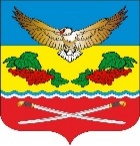                                      РОСТОВСКАЯ ОБЛАСТЬ         ПРОЕКТ                ЦИМЛЯНСКИЙ РАЙОНМУНИЦИПАЛЬНОЕ ОБРАЗОВАНИЕ «КАЛИНИНСКОЕ СЕЛЬСКОЕ ПОСЕЛЕНИЕ»   СОБРАНИЕ ДЕПУТАТОВКАЛИНИНСКОГО СЕЛЬСКОГО ПОСЕЛЕНИЯРЕШЕНИЕ    ______	                                 № ____                                  ст. Калининская           В целях актуализации схемы теплоснабжения, в соответствии с Федеральным законом от 06.10.2003г. №131 ФЗ «Об общих принципах организации местного самоуправления в Российской Федерации», Федеральным законом от 27.07.2010г. №190-ФЗ «О теплоснабжении», Постановлением Правительства Российской Федерации от 22.02.2012г. №154 «О требованиях к схемам теплоснабжения, порядку их разработки и утверждения», Собрание депутатов Калининского сельского поселенияРЕШИЛО:1. Утвердить актуализированную схему теплоснабжения Калининского сельского поселения, согласно приложению 1 к настоящему решению.2. Настоящее решение вступает в силу со дня его официального опубликования на официальном сайте Администрации Калининского сельского поселения.Председатель Собрания депутатов –глава Калининского сельского поселения                                          Н.Н.Капканов                                                                                                        УТВЕРЖДАЮГлава Администрации               Калининского сельского поселения___________ А.Г. Савушинский «        » _______________2023г.                           СХЕМАТЕПЛОСНАБЖЕНИЯ КАЛИНИСКОГО СЕЛЬСКОГО ПОСЕЛЕНИЯЦИМЛЯНСКОГО РАЙОНА РОСТОВСКОЙ ОБЛАСТИ НА ПЕРИОД ДО 2030 ГОДА.                            АКТУАЛИЗАЦИЯ на 2024г.1ОГЛАВЛЕНИЕ:Оглавление………………………….………………….…….…………………….2Раздел	1.	Характеристика	Калининского	сельского поселения……………………………….………………….…………..………..…..3Раздел 2. Показатели перспективного спроса на тепловую энергию (мощность) и теплоноситель в установленных границах территории Калиниского сельского поселения…………………….………………………………………….………….8Раздел	3.	Перспективные	балансы	располагаемой	тепловой	мощности источников тепловой энергии и тепловой нагрузки потребителей…..………18Раздел 4. Перспективные балансы теплоносителя……….….…..…..………....21Раздел	5.	Предложения	по	новому	строительству,	реконструкции	и техническому перевооружению источников тепловой энергии…….………..22Раздел 6. Предложения по строительству и реконструкции	тепловых сетей………………………………….………………………………………….….26Раздел 7. Перспективные топливные балансы…………………………………..27Раздел 8. Инвестиции в новое строительство, реконструкцию и техническое перевооружение………………………………………….………………………....30Раздел	9.	Решение	об	определении	единой	теплоснабжающей организации……………………………………………..…………………………..31Раздел 10. Решения о распределении тепловой нагрузки между источниками тепловой энергии……..…………………………………………..……………..….31Раздел 11. Решение по бесхозяйных тепловым сетям….……………...............32Обосновывающие материалы…………………… …………………………..…34Приложение. Графическая часть схем теплоснабжения …………….………352Схема теплоснабжения Калининского сельского поселенияРаздел 1. Характеристика Калининского сельского поселения1.1.Введение.Муниципальное	образование	Калининское	сельское	поселение	в соответствии с Областным законом Ростовской области от 27 декабря 2004г. № 254-ЗС «Об установлении границ и наделении соответствующим статусом муниципального	образования	 «Цимлянский	район» 	и     муниципальных образований в его составе» является муниципальным образованием наделенным статусом сельского поселения, с административным центром в станице Калининская. Этим же законом установлены границы муниципального образования	 «Калининское     сельское	поселение», входящего	в	состав муниципального образования  «Цимлянский район», в соответствии с картографическим описанием согласно приложения 5 и 6 к вышеуказанному Областному закону.Граница Муниципального образования «Калининское сельское поселение» остается неизменной.Согласно	Устава	на	территории	Муниципального	образования «Калининское сельское поселение» находится четыре населённых пункта:1. ст.Калининская – административный центр 2. ст.Терновская3. х.Антонов4. х.КарнауховскийГраницы всех населенных пунктов не утверждены в установленном законодательством порядке.Объекты, расположенные в ст. Терновская, имеют теплоснабжение от собственных газовых котлов, расположенных в зданиях, центральной системы теплоснабжения нет.Социальных	объектов, расположенных	в	х.Карнауховский, 	нет. Теплоснабжение других объектов осуществляется от собственных котлов, печей и т.д.На основании этих данных, объектом исследования является система теплоснабжения централизованной зоны теплоснабжения ст. Калининская и х.Антонов Калининского сельского поселения Цимлянского района Ростовской области (далее – ст. Калининская, х.Антонов и Калининское сельское поселение). Цель работы – разработка оптимальных вариантов развития системы теплоснабжения     ст. Калининская     и     х.Антонов     по     критериям: качества,надежности теплоснабжения и экономической эффективности.Разработанная программа мероприятий по результатам оптимизации режимов работы системы теплоснабжения должна стать базовым документом,определяющим стратегию и единую техническую политику перспективного развития системы теплоснабжения Калининского сельского поселения.Разработка настоящей схемы теплоснабжения Калининского сельского поселения (далее – схема теплоснабжения) выполнена в соответствии с требованиями	Федерального	закона	от	27.07.2010	№	190-ФЗ	«О теплоснабжении», постановления Правительства Российской Федерации от 22.02.2012 № 154 «О требованиях к схемам теплоснабжения, порядку их разработки и утверждения».Настоящая	схема	теплоснабжения	разрабатывается	в	целях удовлетворения спроса на тепловую энергию (мощность) и теплоноситель, обеспечения надежного теплоснабжения наиболее экономичным способом при минимальном воздействии на окружающую среду, а также экономического стимулирования	развития        систем	теплоснабжения	и        внедрения энергосберегающих технологий.Настоящая схема теплоснабжения разработана на основе следующих принципов:а) обеспечение безопасности и надежности теплоснабжения потребителей в соответствии с требованиями технических регламентов;б)	обеспечение	энергетической	эффективности	теплоснабжения	и потребления	тепловой     энергии	с     учетом	требований,	установленных действующими законами;в)	обеспечение	приоритетного	использования	комбинированной выработки тепловой и электрической энергии для организации теплоснабжения с учетом ее экономической обоснованности;г) соблюдение баланса экономических интересов теплоснабжающих организаций и потребителей;д) минимизации затрат на теплоснабжение в расчете на каждого потребителя в долгосрочной перспективе;е) минимизации вредного воздействия на окружающую среду;ж)	обеспечение	не	дискриминационных	и	стабильных	условий осуществления предпринимательской деятельности в сфере теплоснабжения;з) согласованности схемы теплоснабжения с иными программами развития сетей инженерно-технического обеспечения, а также с программой газификации; и)     обеспечение     экономически     обоснованной     доходности     текущей деятельности      теплоснабжающих      организаций      и      используемого      при осуществлении регулируемых видов деятельности в сфере теплоснабженияинвестированного капитала.Техническая база для разработки схем теплоснабжения: а) генеральный план поселения;б) эксплуатационная документация (расчетные температурные графики источников тепловой энергии, данные по присоединенным тепловым нагрузкам потребителей тепловой энергии, их видам и т.п.);4в) конструктивные данные по видам прокладки и типам применяемых теплоизоляционных	конструкций,	сроки	эксплуатации	тепловых	сетей, конфигурация;г) данные технологического и коммерческого учета потребления топлива, отпуска и потребления тепловой энергии, теплоносителя;д) документы по хозяйственной и финансовой деятельности (действующие нормативы, тарифы и их составляющие, договора на поставку топливно-энергетических ресурсов (ТЭР) и на пользование тепловой энергией, водой, данные	потребления	ТЭР	на	собственные	нужды,	по	потерям	ТЭР и т.д.);е) статистическая отчетность организации о выработке и отпуске тепловой энергии и использовании ТЭР в натуральном и стоимостном выражении.Проектирование систем теплоснабжения поселений представляет собой комплексную задачу, от правильного решения которой во многом зависят объемы необходимых капитальных вложений в эти системы. Прогноз спроса на тепловую энергию должен соответствовать планам территориального развития поселений на долгосрочную перспективу.Предложения по развитию схем теплоснабжения разрабатываются на основе анализа действующих систем централизованного теплоснабжения с учётом прогнозов прироста тепловых нагрузок, сложившейся структуры топливного баланса региона, оценки состояния источников тепла и тепловых сетей, возможности их дальнейшего использования, а также рассмотрения вопросов надёжности и экономической эффективности. Обоснование решений (рекомендаций) при разработке схемы теплоснабжения выполняется на основе технико-экономического	сопоставления	вариантов	развития	системы теплоснабжения, путем оценки их сравнительной эффективности по критерию минимума суммарных дисконтированных затрат.Материалы настоящей схемы теплоснабжения разработаны в соответствии с	постановлением	Правительства	Российской	Федерации от 22.02.2012 № 154 «О требованиях к схемам теплоснабжения, порядку их разработки	и	утверждения».	Материалы     выполнены     в     соответствии с «Методическими рекомендациями по разработке схем теплоснабжения», утвержденными совместным приказом Министерства энергетики России и Министерством регионального развития России от 29.12.2012 № 565/667. Целью выполнения данной работы является оценка текущего состояния и выработка технических решений, направленных на повышение надежности и качества теплоснабжения потребителей наиболее экономичным способом при минимальном негативном воздействии на окружающую среду.Настоящая схема теплоснабжения является разрабатываемой.В качестве исходной информации при выполнении работы использованы материалы,	предоставленные	администрацией	Калининского	сельского поселения.     Настоящая	схема     теплоснабжения     должна	стать     базовым документом, определяющим стратегию и единую техническую политику в5развитии системы централизованного теплоснабжения Калининского сельского поселения.1.2 Общая характеристика Калининского сельского поселенияКалининское сельское поселение расположено в северо-восточной части Цимлянского района, в состав которого он и входит.Общая	площадь	земель	Калининского	сельского	поселения	в административных	границах               составляет        520,73	км2.	Земли сельскохозяйственного назначения составляют 64,76%, поселений (населенных пунктов) – 0,2%, промышленности, транспорта, энергетики, связи, обороны и иного назначения – 0,2%, земли лесного фонда – 1,52%, земли водного фонда – 33,02%. В поселении насчитывается четыре населенных пункта общей площадью – 2,61км2.Станица Калининская возникшая на левом берегу балки Котлубань, имеет квартальную	и	полуквартальную	застройку.	Сложность	планировочной структуре станицы придаёт деление её селитебной зоны на два изолированных участка: основного	- на западе      (между двумя мостами через балку) и небольшого – на востоке.	Ориентация	селитебной территории станицы в пространстве задана ориентацией береговой линии эстуария (балки, затопленной водами водохранилища) и дорожной сетью. Преобладает квартальная форма расселения с нарезкой удлинённых кварталов вдоль берега и продольных улиц. Зелёные насаждения представлены несколькими небольшими массивами в центре станицы, но этого недостаточно.Станица имеет большие перспективы как для увеличения её селитебной площади и локализации новых производственных объектов - в северной части селения,	так и для уплотнения застройки и увеличения численности её населения.Хутор Антонов возник на левом берегу эстуария - балки Котлубань, затопленной водами водохранилища, - на первой надпойменной террасе. Селитебная	территория	хутора	представляет	собой	компактное	ядро, включающее     три	обособленных     жилых	массива.     Планировка     хутора определяется ориентацией в пространстве эстуария и сети местных автодорог.6Приречная часть селения вписывается в волнообразный рисунок берега эстуария. Его изгибы выклинивают ряд улиц и кварталов. Доминирует квартальная форма расселения с нарезкой удлинённых кварталов вдоль улиц и практически без переулков. Зелёные насаждения представлены небольшими массивами в центре хутора и на юге вдоль берега эстуария, но их недостаточно.Хутор имеет большие перспективы как для увеличения его селитебной площади со всех сторон, кроме юго-запада (эстуарий), так и для уплотнения застройки и увеличения численности населения, которая в нём продолжает расти (с 1.01.2007 по 1.01.2010гг. на 74 чел.).Таблица 1 – Климатические характеристики Калининского сельского поселенияПо	данным	администрации	Калининского	сельского численность населения сельского поселения по состоянию на составляет 1826 человек.поселения 2020 годсельского поселения е по миграционному движению населения КалининскогоПлотность населения составляет – 26,3 м² на 1 человека.В целом демографическую ситуацию нельзя назвать неблагополучной. Положение достаточно стабильно.оборудованы местной или поквартирной (автономной) системой отопления и горячим водоснабжением от электроводонагревателей.7Таблица 3 – Жилой фонд муниципального образованияРаздел 2. Показатели перспективного спроса на тепловую энергию (мощность) и теплоноситель в установленных границах территории Калининского сельского поселения2.1.Существующее состояние.Калининское сельское поселение расположено в северо-восточной части Цимлянского района, в состав которого он и входит.Расстояние от административного центра поселения до райцентра составляет 40 км.Численность населения 1826 чел., количество населенных пунктов – 4. Населенные пункты в основном кварталы 1-2 этажной застройки,преимущественно в деревянном исполнении, централизованное теплоснабжение как по экономическим, так и по техническим соображениям нецелесообразно. Поэтому в ст.Калининской и х.Антонов теплоснабжение индивидуальных жилых	застроек,	а	также	отдельных	зданий	коммунально-бытовых	и промышленных       потребителей,	не       подключенных	к	центральному теплоснабжению, осуществляется от индивидуальных источников тепловой8энергии, оборудованы	местной или поквартирной (автономной) системой отопления и горячим водоснабжением от электроводонагревателей.На перспективу по мере газификации Калининского сельского поселения природным газом целесообразно использовать для отопления индивидуальных и многоэтажных	домов	(новое	жилищное	строительство)	автономные газоводонагреватели с водяным контуром для систем водяного отопления и горячего водоснабжения.Большинство социальных объектов в ст.Калининская и х.Антонов подключены к централизованной системе теплоснабжения, которая состоит из котельных и тепловых сетей. Эксплуатацию котельных и тепловых сетей на территории Калиниского сельского поселения осуществляет ЦРТС филиала АО «Донэнерго» ТС. На обслуживании предприятия в данном поселении находятся 2 котельных.Таблица 4 - Котельные Калининского сельского поселенияТип котельных – блочные.Основной вид топлива – природный газ.Схема подключения котлоагрегатов к тепловым сетям – зависимая. Предусмотрено резервное энергоснабжение – да.Внутриплощадочные сооружения:Резервуар хранения ЖМТ, для надземной установки – нет. Резервуар для сборки аварийных проливов с площадками - нет. Резервуар запаса воды V=2 м3 – 2 шт.Емкость для деаэрирования воды – нет. Ёмкость сливная – нет.Площадка автоцистерны – нет.Высота дымовых труб – 15 метров (каждой котельной).9Отпуск тепла на отопление осуществляется в двухтрубную	сеть по температурному графику 95/70°С.Таблица 5 - Структура потребителей и их нагрузки по видам теплопотребленияТаблица 6 – Потребление тепловой энергии от котельной №1410Таблица 7 – Потребление тепловой энергии от котельной №15Объемы	тепловой	энергии,	потребляемой	на	нужды	отопления потребителей, приняты в соответствии с договорными объемами потребления тепловой энергии по данным теплоснабжающей организации.Годовой объем потребления тепловой энергии населением рассчитан исходя из установленных Правительством Ростовской области нормативов потребления тепловой энергии на один квадратный метр жилой площади в месяц. Оплата услуг теплоснабжения производится ежемесячно равными долями в течение отопительного периода.Годовой	объем	отпуска	тепловой	энергии	другим	потребителям определяется расчетным путем по укрупненным показателям, исходя из расчетной максимальной нагрузки отапливаемого здания (строения).Установленные органами исполнительной власти нормативы должны отвечать условиям соблюдения теплового баланса систем теплоснабжения. В случае несоответствия баланса отпускаемой и потребляемой тепловой энергии установленные нормативы должны пересматриваться.Таблица 8 - Установленные, располагаемые мощности и нагрузка котельных11РТМ – располагаемая тепловая мощность источника тепловой энергии.Во избежание возникновения дефицитов мощности и ухудшения качества теплоснабжения рекомендуется принимать решение о наличии (отсутствии) технической	возможности	технологического	присоединения	к	сетям теплоснабжения после проведения наладочных испытаний котлоагрегатов.Регулирование отпуска тепловой энергии потребителям осуществляется централизованно	непосредственно	на	котельной.	Метод	регулирования качественный. Схема присоединения систем отопления всех потребителей зависимая. Утвержденный температурный график отпуска тепла в тепловую сеть из котельных 95/70 ºС.Отпуск тепла осуществляется следующим образом:Система отпуска тепла 2-х трубная. Обратная сетевая вода от потребителей поступает в котельную, сетевыми насосами подается в котлы, где подогревается и подается потребителю, т.е. в наличии имеется один контур теплоносителя, который циркулирует по схеме: котел – тепловые сети – системы теплопотребления абонентов. Для восполнения нормативной утечки, в сеть добавляется вода от водопроводной сети без очистки. Система теплоснабжения закрытая.Данные по выработке тепловой энергии в разрезе котлоагрегатов не	представлены.	По	причине	отсутствия	данных	о	фактической производительности с учетом износа целесообразно, при планировании, принимать уровень загрузки каждого отопительного котла в диапазоне от 60% до     80%	от	номинальной	производительности.     Испытания     котельного оборудования для определения фактических удельных расходов топлива на отпущенную тепловую энергию от котельных не проводились.Учет тепла, отпущенного в тепловые сети, ведется с помощью электромагнитного расходомера ПРЭМ2-50 и тепловычислителя ВКТ-7 (на каждой котельной свой отдельный комплект).Таблица 9 - Тепловая мощность и расчетная максимальная нагрузка на2.2 Цены (тарифы) в сфере теплоснабжения.Целью настоящего раздела является описание:12а) динамики утвержденных тарифов в Калининском сельском поселении, устанавливаемых органами исполнительной власти субъекта Российской Федерации	в	области	государственного	регулирования	цен	(тарифов) с учетом последних пяти лет;б) структуры цены (тарифов), установленных на момент разработки настоящей схемы теплоснабжения;в) платы за подключение к системе теплоснабжения и поступления денежных средств от осуществления указанной деятельности;г) платы за услуги по поддержанию резервной тепловой мощности, в том числе для социально значимых категорий потребителей.Таблица 10 - Тарифы на отпуск и передачу тепловой энергии2.3.	Площади	строительных	фондов,	подключенных	к	центральному теплоснабжению составляет 4441,1 м². Прироста площадей не планируется.2.4. Объемы потребления тепловой энергии (мощности), теплоносителя (мощности), с разделением по видам теплопотребления.Расчет тепловых нагрузок потребителей на отопление выполнены по укрупненным показателям, в соответствии с методикой, утвержденной приказом Госстроя РФ от 06.05.2000 № 105 «Об утверждении методики определения количеств	тепловой	энергии	и	теплоносителей	в	водяных	системах коммунального теплоснабжения».Объемы потребления представлены в таблице 11.Таблица 11 - Объемы потребления тепловой энергии13Прироста теплопотребления не прогнозируется.2.5 Тепловые сети, сооружения на них и тепловые пункты. 1) Общая характеристика тепловых сетей.Схемы тепловых сетей приведены в приложениях к настоящей схеме теплоснабжения:14а) Приложение А – ситуационный план теплосетей от котельной №14 х.Антонов;б) Приложение Б – ситуационный план теплосетей от котельной №15 ст.Калининская.Суммарная протяженность тепловых сетей в ст.Калининская составляет 1,065 км, в х.Антонов составляет 0,281 км. Наружный диаметр трубопроводов тепловых сетей составляет 0,57-0,108 м. Система теплоснабжения двухтрубная. Системы отопления присоединены к тепловым сетям по зависимой схеме без снижения потенциала тепла сетевой воды.Тепловые	сети	проложены	надземным	и	подземным	способами. Надземные теплопроводы проложены на низких отдельно стоящих опорах, подземные теплопроводы проложены в непроходных каналах и бесканально. Каналы изготовлены из унифицированных сборных железобетонных деталей. Тепловая изоляция – маты прошивные минераловатные и ППУ изоляция.Таблица 12 - Общая характеристика тепловой сети котельныхвыявляются дпорывы,ототна данныхиместах проводитсявремонт ки/или замена2) Характеристика тепловых камер, павильонов и арматуры.На трубопроводах, проложенных подземным способом, в каналах частично установлена необходимая чугунная и стальная запорная арматура для дренирования сетевой воды, выпуска воздуха из трубопроводов и отключения15ответвлений к потребителям тепловой энергии. Регулирующей арматуры на тепловых сетях не установлено.Таблица 13 - Общие сведения о тепловых сетях3) Графики регулирования отпуска тепла в тепловую сеть.Таблица 14 - Количество отпущенной тепловой энергии, среднесуточный отпуск тепловой энергии и среднегодовая загрузка котельных Калининскогосельского поселения4) Гидравлические режимы тепловых сетей.Гидравлические режимы тепловых сетей не представлены. Ежегодно проводятся гидравлические испытания и составляются акты.5) Насосные станции и тепловые пункты.16Насосные станции и тепловые пункты на тепловых сетях отсутствуют.6) Техническое состояние тепловых сетей.Постоянная тенденция к повышению стоимости отпускаемого тепла связана не только с повышением тарифов на топливо и электроэнергию, но и с постоянно растущими потерями в теплосетях и затратами на поддержание сетей в рабочем состоянии.Нормативный срок службы трубопроводов тепловых сетей, в соответствии с требованиями пункта 1.13 «Типовой инструкции по периодическому техническому освидетельствованию трубопроводов тепловых сетей в процессе эксплуатации» РД 153–34.0–20.522.99, соответствует 25 годам. Реконструкции (капитальному ремонту с заменой трубопроводов), экспертизе промышленной безопасности и техническому диагностированию подлежат тепловые сети, которые исчерпали эксплуатационный ресурс и находятся в эксплуатации более 25 лет.Необходимым условием экономии тепловой энергии и поддержанием комфортных условий для потребителя является соблюдение расчетных параметров	температурного	и	гидравлического	режимов	в	системах централизованного теплоснабжения.Доля тепловых сетей, нуждающихся в замене, по Калининскому сельскому поселению, не фиксируется. Объемы капитальных ремонтов тепловых сетей ограничены финансовыми возможностями организаций. В случае выявления порывов, после каждого отопительного сезона, проводятся ежегодные работы по замене тепловых сетей и количество нуждающихся в замене тепловых сетей изменяется, и нельзя сделать вывод о росте тепловых потерь и аварийности в дальнейшем.Для	повышения	качества	теплоснабжения,	снижения	аварийности на сетях проводится замена отдельных участков с учетом степени износа действующих распределительных тепловых сетей, выполняется восстановление нарушенной	тепловой     изоляции     трубопроводов,     осуществляется	замена выработавшей свой ресурс запорно-регулирующей арматуры, осуществляется ремонт опор трубопроводов, тепловых камер и дренажных колодцев. Проводятся работы по гидравлической регулировке тепловых сетей с привлечением специалистов специализированных организаций.Фактические тепловые потери при передаче тепловой энергии на участках трубопровода	с	предельным	износом	достигают	35	–	40% от количества отпущенной тепловой энергии. Замена трубопровода тепловой сети и теплоизоляция современным теплоизоляционным материалом позволит добиться снижения тепловых потерь до 8 – 10%.Расчетные	нормативные	тепловые	потери	при	существующих трубопроводах составляют от 10% до 15% от отпущенной тепловой энергии. Выполнение мероприятий по замене ветхих участков тепловых сетей, позволит снизить данные потери.177) Анализ нормативных и фактических потерь тепловой энергии и теплоносителя.Испытания	трубопроводов	на	фактические	тепловые	потери эксплуатирующей организацией не проводились. Методом определения потерь и затрат тепловой энергии и теплоносителя в тепловых сетях являются расчеты, которые	проводятся	в	соответствии     с     «Инструкцией	об	организации в Минэнерго России работы по расчету и обоснованию нормативов технологических потерь при передаче тепловой энергии», утвержденной приказом Минэнерго России от 30.12.2008 № 325.Раздел 3. Перспективные балансы располагаемой тепловой мощности источников тепловой энергии и тепловой нагрузки потребителей.3.1.Описание	существующих	и	перспективных	зон	действия	систем теплоснабжения, источников тепловой энергии.Таблица 15 - Описание существующих зон действия систем теплоснабжения, источников тепловой энергии.Существующие значения установленной тепловой мощности основного оборудования источников тепловой энергии представлены в таблице 16.18Таблица 16 - Установленная тепловая мощность котельныхТаблица 17 – Основные технические характеристики котловРНИ – режимно-наладочные испытания котловТаблица 18 – Средневзвешенный срок службы котловн/д – нет данныхТаблица 19 – Основные технические характеристики насосного оборудования19Таблица 20 – Прочее оборудование и материалыТаблица 21 - Баланс теплоносителя котельныхн/д – нет данныхТаблица 22 - Показатели учета зданий котельных3.2. Описание существующих и перспективных зон действия индивидуальных источников тепловой энергии.Район не газифицирован. Поэтому большая часть индивидуальных жилых домов оборудовано отопительными печами, работающими на твердом топливе (дрова, отходы лесопиления – горбыль, уголь).Индивидуальное отопление осуществляется от теплоснабжающих устройств без потерь при передаче, так как нет внешних систем транспортировки тепла. Поэтому потребление тепла при теплоснабжении от индивидуальных установок можно принять равным его производству.203.3. Перспективные балансы тепловой мощности и тепловой нагрузки в перспективных зонах действия источников тепловой энергии.Перспективные балансы тепловой мощности и тепловой нагрузки в перспективных	зонах	действия	источников	тепловой	энергии	равны существующим, так как в Генеральном плане Калининского сельского поселения не предусмотрено изменение существующей схемы теплоснабжения.3.4. Существующие и перспективные затраты тепловой мощности на собственные и хозяйственные нужды источников тепловой энергии (в разрезе котельных) в таблице 22.Таблица 22 - Затраты котельных на собственные нужды3.5. Значения существующей и перспективной тепловой мощности источников тепловой энергии нетто не отличаются, т. к. тепловая нагрузка изменению не подлежит.3.6.	Затраты	существующей	и	перспективной	тепловой	мощности	на хозяйственные нужды тепловых сетей. Затрат нет.Раздел 4. Перспективные балансы теплоносителя.4.1.Перспективные	балансы	производительности	водоподготовительных установок и максимального потребления теплоносителя теплопотребляющими установками потребителей.Водоподготовительных установок в котельных нет.и приросты-объемов потребления тепловой мощности,, теплоносителя21Раздел 5. Предложения по новому строительству, реконструкции и техническому перевооружению источников тепловой энергии.5.1.Предложения по новому строительству источников тепловой энергии, обеспечивающие перспективную тепловую нагрузку на вновь осваиваемых территориях поселения.Учитывая, что Генеральным планом Калининского сельского поселения не	предусмотрено	изменение	схемы	теплоснабжения,	теплоснабжение перспективных объектов, которые планируется разместить вне зоны действия существующих	котельных,	предлагается	осуществить      от	автономных источников. Поэтому новое строительство котельных не планируется.5.2	Предложения	по	реконструкции	источников	тепловой	энергии, обеспечивающие перспективную тепловую нагрузку в существующих и расширяемых зонах действия источников тепловой энергии.В связи с тем, что существенного увеличения перспективе не предвидится, мер, для обеспечения нагрузки не запланировано.тепловой нагрузки в увеличения тепловой5.3	Предложения по техническому перевооружению источников тепловой энергии с целью повышения эффективности работы систем теплоснабжения. Представлены в таблице 24.Таблица 24 - Предложения по техническому перевооружению источников тепловой энергии225.4. Меры по выводу из эксплуатации, консервации и демонтажу избыточных источников тепловой энергии, а также выработавших нормативный срок службы либо в случаях, когда продление срока службы технически невозможно или экономически нецелесообразно не запланированы, т. к. таких объектов на данный момент нет.5.5. Меры по переоборудованию котельных в источники комбинированной выработки электрической и тепловой энергии.Меры по переоборудованию котельных в источники комбинированной выработки электрической и тепловой энергии не предусмотрены.5.6. Меры по переводу котельных, размещенных в существующих и расширяемых зонах действия источников комбинированной выработки тепловой и электрической энергии в «пиковый» режим.Меры по переводу котельных, размещенных в существующих и расширяемых зонах действия источников комбинированной выработки тепловой и электрической энергии в «пиковый» режим не предусмотрены.5.7. Решения о загрузке источников (перераспределении) тепловой нагрузкитепловой энергии, распределении потребителей тепловой энергии в23каждой зоне действия системы теплоснабжения между источниками тепловой энергии, поставляющими тепловую энергию в данной системе теплоснабжения.Учитывая, что Генеральным планом Калининского сельского поселения не предусмотрено изменение схемы теплоснабжения района, решения о загрузке источников тепловой энергии, распределении (перераспределении) тепловой нагрузки потребителей тепловой энергии в каждой зоне действия системы теплоснабжения между источниками тепловой энергии, поставляющими тепловую энергию в данной системе теплоснабжения, будут иметь следующий вид:Таблица 25 - Решение о загрузке источников тепловой энергии5.8. Оптимальный температурный график отпуска тепловой энергии для каждого источника тепловой энергии или группы источников в системе теплоснабжения.Оптимальный температурный график отпуска тепловой энергии для каждого источника тепловой энергии в системе теплоснабжения в соответствии с	действующим	законодательством	разрабатывается	теплоснабжающей организацией	и	утверждается	администрацией	сельского	поселения. Температурные графики котельных Калининского сельского поселения в связи с однотипностью котельного оборудования, схем подключения, климатической зоны и вида отапливаемых объектов сходны.В	системах	централизованного	теплоснабжения	ст.Калининская	и х.Антонов предусмотрено качественное регулирование отпуска тепловой энергии потребителям на всех теплоисточниках. Регулировка отпуска тепла осуществляется по температурному графику 95/70 ºС. График выполнен на расчетную температура наружного воздуха –22 ºС.среднесуточной температуры наружного воздуха для котельных 95/70 ºС.24Таблица 27 - Средневзвешенная температура в тепловой сети котельных5.9. Предложения по перспективной установленной тепловой мощности каждого источника тепловой энергии с учетом аварийного и перспективного резерва тепловой мощности в таблице 28.25Таблица 28 - Предложения по перспективной установленной тепловой мощностиМер по наращиванию либо уменьшению тепловой мощности не запланировано.Раздел 6. Предложения по строительству и реконструкции тепловых сетей.6.1. Предложения по новому строительству и реконструкции тепловых сетей, обеспечивающих перераспределение тепловой нагрузки из зон с дефицитом располагаемой тепловой мощности источников тепловой энергии в зоны	с резервом располагаемой тепловой мощности источников тепловой энергии (использование существующих резервов).Учитывая, что Генеральным планом	поселений Калининского сельского поселения	не предусмотрено изменение схемы теплоснабжения поселения, поэтому       новое	строительство	тепловых	сетей	не	планируется. Перераспределение тепловой нагрузки не планируется.6.2. Предложения по новому строительству тепловых сетей для обеспечения перспективных приростов тепловой нагрузки во вновь осваиваемых районах поселения под жилищную, комплексную или производственную застройку.Новое строительство тепловых сетей не планируется.6.3. Предложения по новому строительству и реконструкции тепловых сетей, обеспечивающие условия, при наличии которых существует возможность поставок тепловой энергии потребителям от различных источников тепловой энергии при сохранении надежности теплоснабжения.Учитывая, что Генеральным планом сельского поселения не предусмотрено изменение схемы теплоснабжения, новое строительство тепловых сетей не планируется. Реконструкция тепловых сетей, обеспечивающая условия, при наличии	которых	существует	возможность поставок	тепловой	энергии потребителям от различных источников тепловой энергии при сохранении надежности теплоснабжения, также не предусмотрена.6.4. Предложения по новому строительству или реконструкции тепловых сетей для повышения эффективности функционирования системы теплоснабжения, в26том числе за счет перевода котельных в «пиковый» режим или ликвидации котельных по основаниям.Новое строительство или реконструкция тепловых сетей для повышения эффективности функционирования системы теплоснабжения, в том числе за счет перевода котельных в «пиковый» режим не планируется.6.5. Предложения по новому строительству и реконструкции тепловых сетей для обеспечения нормативной надежности безопасности теплоснабжения.Таблица 29 - Предложения по реконструкции тепловых сетей для обеспечения нормативной надежности безопасности теплоснабжения.Раздел 7. Перспективные топливные балансы.На расход топлива влияют потери в тепловых сетях через тепловую изоляцию, и удельный расход топлива котельной на выработку единицы тепловой энергии.Таблица 30 - Потери в тепловых сетях27Таблица 31 - Основные характеристики используемого топливаГодовая потребность в топливе определяется расчетным способом. Для расчета используется нормативный удельный расход топлива на единицу отпущенной тепловой энергии с коллекторов, который может быть получен расчетным способом или при проведении РНИ котлов.Норматив удельного расхода топлива (далее – НУР) это максимально допустимая технически обоснованная мера потребления топлива на единицу тепловой энергии, отпускаемой в тепловую сеть. НУР рассчитывается на основе индивидуальных нормативов котлов с учетом их производительности, времени работы, средневзвешенного норматива на производство тепловой энергии всеми котлами котельной и величине расхода тепловой энергии на собственные нужды котельной. Индивидуальный норматив удельного расхода топлива	–	норматив	расхода	расчетного	вида	топлива	по	котлу на производство 1 Гкал тепловой энергии при оптимальных эксплуатационных условиях.Тепловая энергия, отпущенная в тепловую сеть, определяется как тепловая энергия, произведенная котельными агрегатами, за вычетом тепловой энергии,28использованной	на	собственные	нужды	котельной,	и	переданная в тепловую сеть.При	отсутствии	результатов	режимно-наладочных	испытаний используются индивидуальные нормативы расхода топлива, приведенные в Таблице 1 (рекомендуемая) «Порядка определения нормативов удельного расхода топлива при производстве тепловой энергии», утвержденного Приказом министерства энергетики от 30.12.2008 № 323.Таблица 32 - Индивидуальные нормативы расхода топлива котельныхУдельные расходы топлива на отпущенную в сеть тепловую энергию для котельной рассчитываются помесячно и в целом за год как средневзвешенная величина.	Для	расчета	применяются	поправочные	коэффициенты на эксплуатационные характеристики и процент собственных нужд котельной от общего объема выработки тепловой энергии. В качестве исходного норматива используется индивидуальный удельный норматив расхода топлива котлом.В таблице 33 выполнен расчет годового расхода котельного топлива без учета поправочных коэффициентов на эксплуатационные характеристики котлов.Таблица 33 - Топливный баланс за 2019г.29Существующие и перспективные топливные балансы для каждого источника тепловой энергии, расположенного в границах поселения по топливу в таблице 34.Таблица 34 - Нормативные запасы топлива на котельныхДанные о фактическом количестве потребленного основного топлива приведены за отопительный сезон 2018 – 2019 годов.Таблица 35 - Расход топливаНа котельных установлены котлы, работающие на газе. Использование резервного топлива не предусмотрено.	Запас установленной мощности котельных позволяет использовать только один из двух котлов или два котла не на максимальную мощность.Раздел 8. Инвестиции в новое строительство, реконструкцию и техническое перевооружение.8.1 Предложения по величине необходимых инвестиций в новое строительство, реконструкцию и техническое перевооружение источников тепловой энергии, тепловых сетей и тепловых пунктов первоначально планируются на период, соответствующий первой очереди Генерального плана сельского поселения, и подлежат ежегодной корректировке на каждом этапе планируемого периода с учетом утвержденной инвестиционной программы и программы комплексного30развития коммунальной инженерной инфраструктуры Калининского сельского поселения.8.2. Предложения по величине необходимых инвестиций в реконструкцию и техническое перевооружение источников тепловой энергии, тепловых сетей в 2020-2030 гг. в таблице 36.Таблица 36 - Предложения по инвестициям в реконструкцию источников тепловой энергии и тепловых сетейПримечание: Объем средств будет уточняться после доведения лимитов бюджетных обязательств из бюджетов всех уровней на очередной финансовый год и плановый период.Раздел 9. Решение об определении единой теплоснабжающей организации.Большинство социальных объектов подключены к централизованной системе теплоснабжения, которая состоит из котельных и тепловых сетей. Эксплуатацию котельных и тепловых сетей на территории	Калининского сельского поселения осуществляет ЦРТС филиала АО «Донэнерго» ТС.В качестве единой теплоснабжающей организации определена	ЦРТС филиала АО «Донэнерго» ТС.Зона деятельности единой теплоснабжающей организации ЦРТС филиала АО «Донэнерго» ТС охватывает всю территорию Цимлянского района, в том числе и Калининское сельское поселение.Раздел	10.	Решения	о	распределении	тепловой	нагрузки	между источниками тепловой энергии.31Решения	о	загрузке	источников	тепловой	энергии,	распределении (перераспределении) тепловой нагрузки потребителей тепловой энергии между источниками тепловой энергии, поставляющими тепловую энергию в данной системе, будут иметь следующий вид:Таблица 37 - Решение о загрузке источников тепловой энергииПерераспределение тепловой нагрузки между источниками тепловой энергии невозможно. Источники тепловой энергии между собой технологически не связаны.Раздел 11. Решение по бесхозяйным тепловым сетям.На данный момент на территории Калининского сельского поселения не имеется бесхозяйных тепловых сетей.При обнаружении таковых в последующих периодах, необходимо руководствоваться пунктом 6 ст. 15 Федерального закона от 27.07.2010 № 190-ФЗ «О теплоснабжении»:«В случае выявления бесхозяйных тепловых сетей (тепловых сетей, не имеющих эксплуатирующей организации) орган местного самоуправления обязан до признания права собственности на указанные бесхозные тепловые сети, в течение тридцати дней с даты их выявления, определить теплосетевую организацию, тепловые сети которой непосредственно соединены с указанными бесхозяйными тепловыми сетями или единую теплоснабжающую организацию в системе теплоснабжения, в которую входят указанные бесхозяйные тепловые сети,	и	которая	осуществляет	содержаниеи	обслуживание	указанных бесхозяйных тепловых сетей. Орган регулирования обязан включить затраты на содержание	и	обслуживание	бесхозяйных	тепловых	сетей     в	тарифы соответствующей организации на следующий период регулирования».ЗаключениеВ государственной стратегии Российской Федерации четко определена рациональная область применения централизованных и децентрализованных систем теплоснабжения. В городах с большой плотностью застройки следует развивать и модернизировать системы централизованного теплоснабжения от крупных котельных и теплоэлектроцентралей.32При	сравнительной	оценке	энергетической	безопасности функционирования	централизованных       и       децентрализованных	систем необходимо учитывать следующие факторы:а) крупные тепловые источники (котельные) могут работать на различных видах топлива, могут переводиться на сжигание резервного топлива при сокращении подачи сетевого газа;б) малые автономные источники (крышные котельные, квартирные теплогенераторы) рассчитаны на сжигание только одного вида топлива – сетевого природного газа, что уменьшает надежность теплоснабжения;в) установка квартирных теплогенераторов в многоэтажных домах при нарушении их нормальной работы создает непосредственную угрозу здоровью и жизни людей.При	оценке	экономической	эффективности	функционирования централизованных систем следует руководствоваться сведениями, полученными при натурных обследованиях, с помощью КИП и практических испытаний теплогенерирующего оборудования и систем транспортировки тепловой энергии до потребителя.Недофинансирование данной отрасли, ограничение роста тарифов на фоне низкого уровня собираемости платежей ограничивает возможности эксплуатирующих организаций по своевременному ремонту и замене основного и вспомогательного оборудования. Данный фактор негативно влияет на эффективность работы систем теплоснабжения, что в свою очередь приводит к увеличению себестоимости тепловой энергии.На сегодняшний день тепловые сети и оборудование централизованных систем	теплоснабжения	Калининского	сельского	поселения в большинстве своем эксплуатируется на продленном ресурсе, либо имеет срок эксплуатации	близкий	к     предельному.	Теплоизоляционные     материалы применяются        не        современные,	имеющие        менее        эффективные теплоизоляционные	характеристики,	не      используется      автоматическое регулирования процессов выработки тепла, отсутствует диспетчеризация.Необходимым условием для функционирования систем теплоснабжения с высокой эффективностью является обязательное выполнение ремонтных работ текущего и капитального характера в соответствии с утвержденным планом-графиком. Вместе с тем, необходимо периодически проводить обучение обслуживающего персонала.В ходе разработки настоящей схемы теплоснабжения было отражено в основном существующее положение вещей в теплоэнергетике в виде топливно-энергетических	балансов,	технического	состояния	оборудования и	определения     резерва     (дефицита)	имеющейся	мощности.	Вопросы перспективного развития систем теплоснабжения детально не рассматривались, поскольку	генеральным      планом	Калининского      сельского      поселения не определены объемы, сроки и этапы нового строительства.33Настоящая схема теплоснабжения подлежит ежегодной актуализации. Одним из основных вопросов при актуализации является проведение гидравлического расчета тепловых сетей систем теплоснабжения Калининского сельского поселения.Обосновывающие материалы.12.1 Проект генерального плана Калининского сельского поселения 12.2 Топоснова Калиниского сельского поселения12.3 Технические паспорта котельных12.4 Ведомость тепловых сетей ЦРТС филиала АО «Донэнерго» ТС34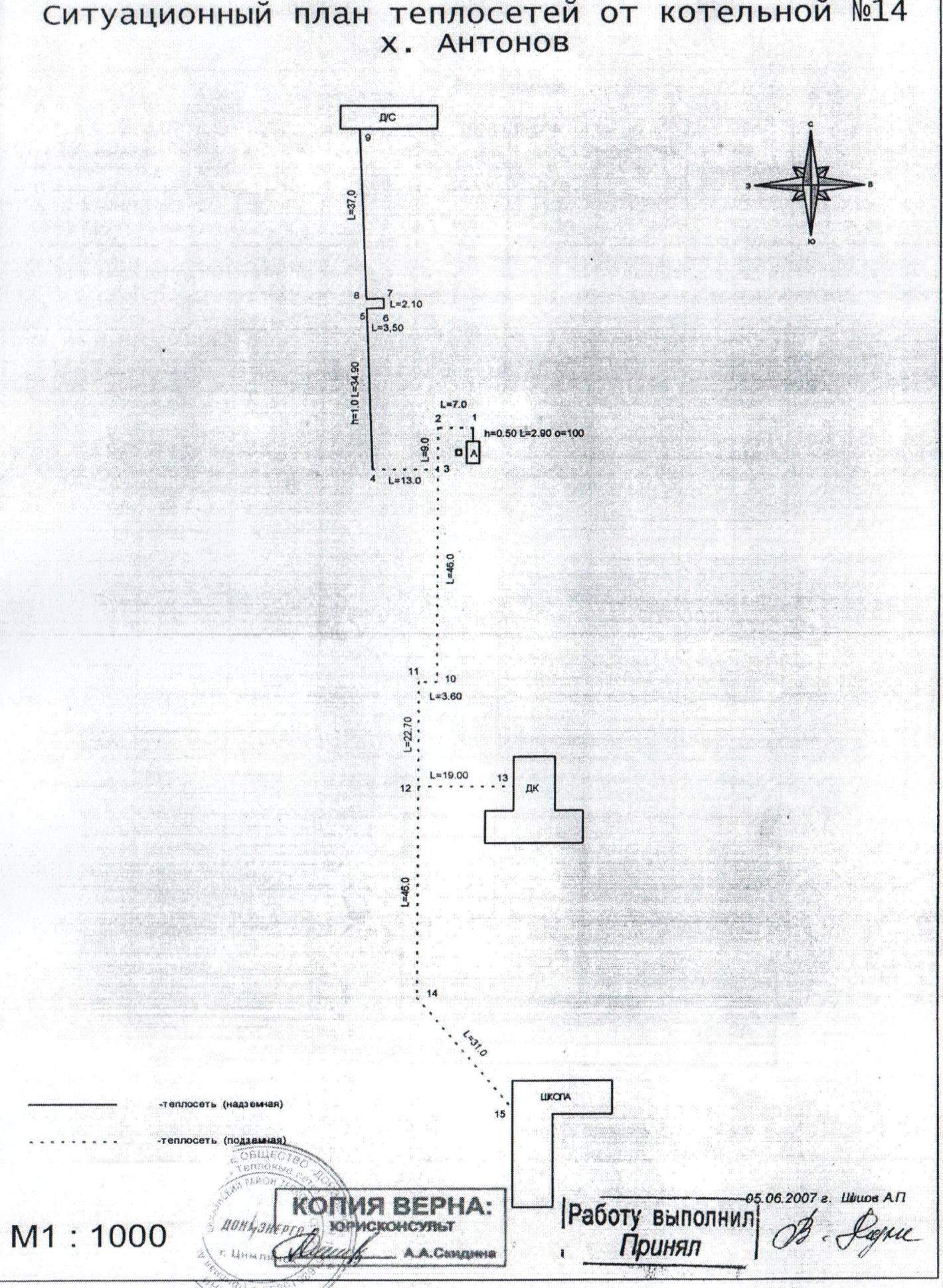 Приложение А35Приложение Б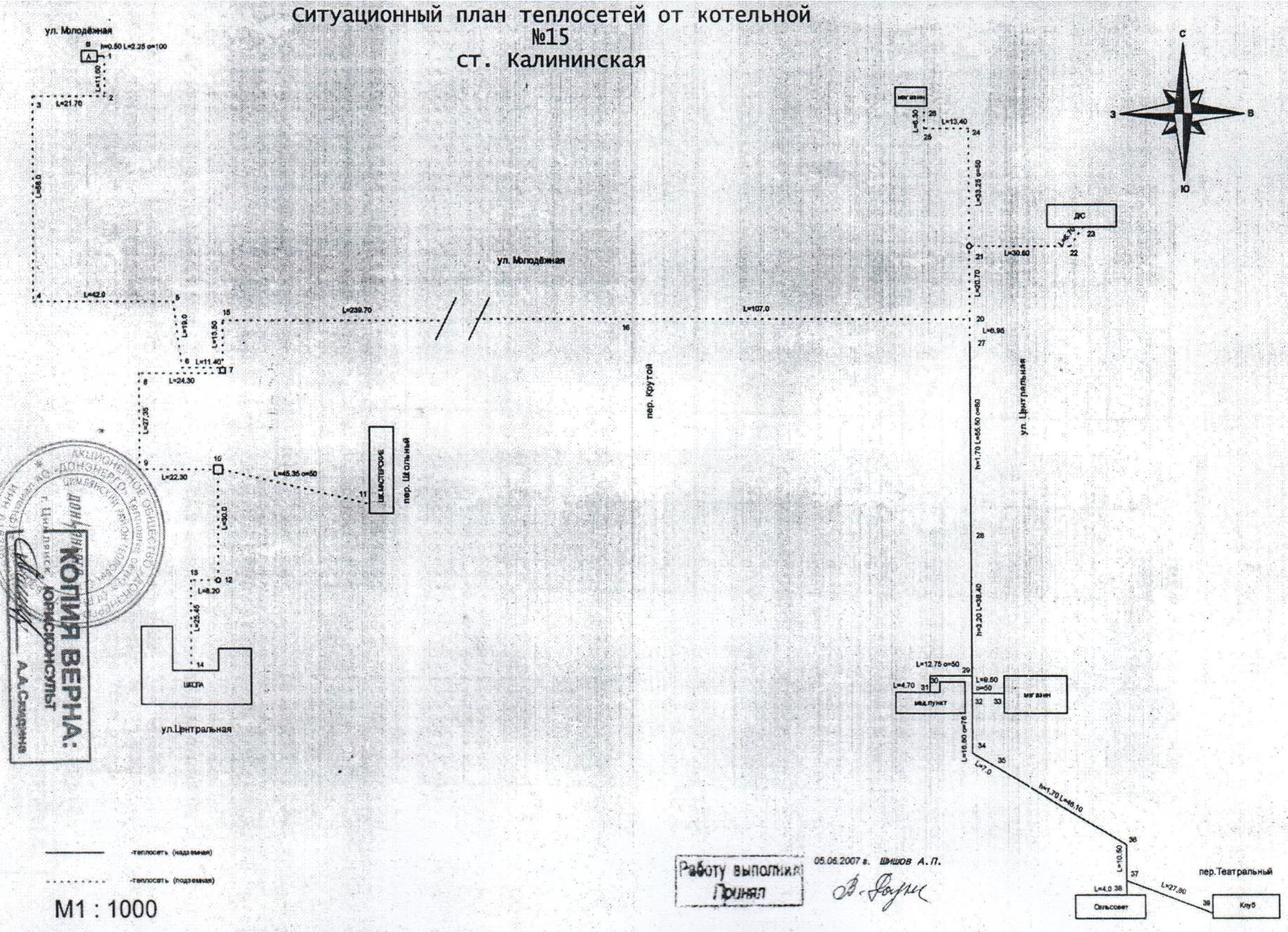 36Приложение В Схема сетей теплоснабжения ст.Калининская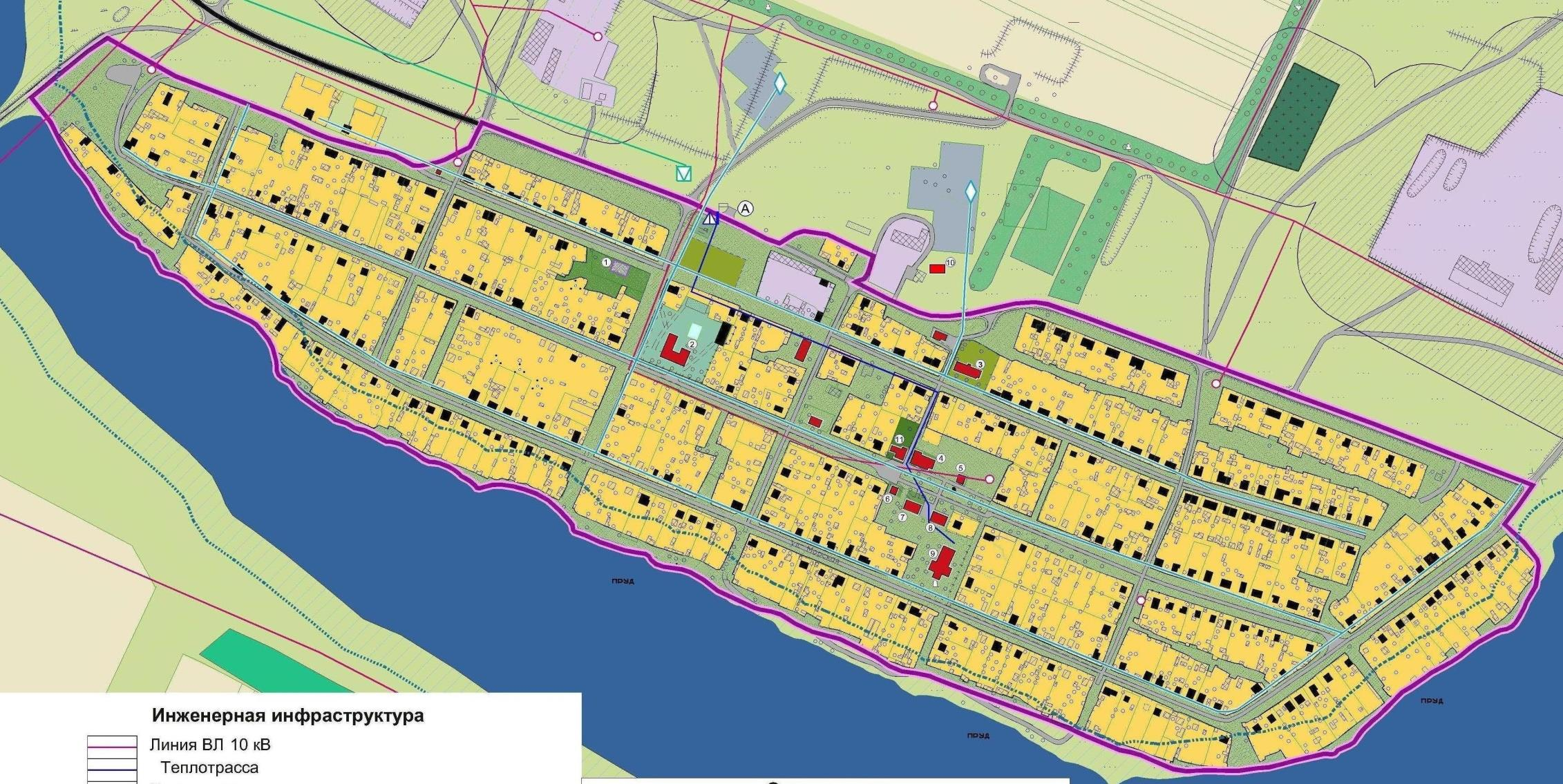 37Приложение Г Схема сетей теплоснабжения х.Антонов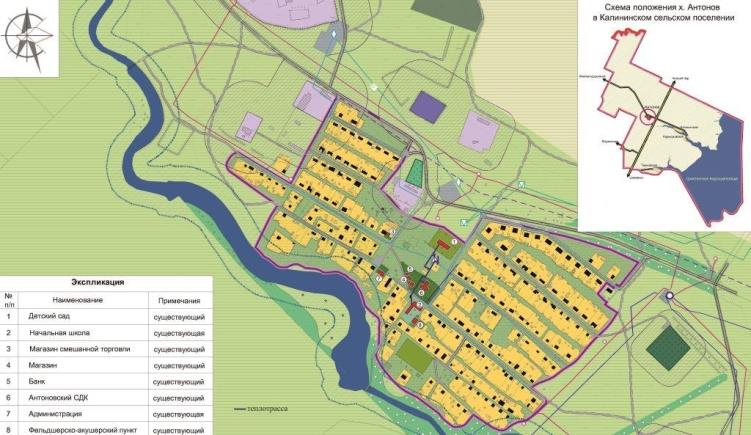                                                                                                                382. Сценарии наиболее вероятных аварий и наиболее опасных по последствиям аварий, а также источники (места) их возникновения2.1. Определение возможных причин возникновения аварии и факторов, способствующих возникновению и развитию аварии.На объекте выделяются три группы взаимосвязанных причин, способствующих возникновению и развитию аварий:- отказ оборудования (коррозия, физический износ, механические повреждения, ошибки при проектировании и изготовлении, дефекты в сварных соединениях, усталостные дефекты металла, не выявленные при освидетельствовании, нарушение режимов эксплуатации - переполнение емкостей, превышения давления и др.);- ошибки персонала (при проведении ремонтных и профилактических работ, пуске и остановке оборудования, локализации аварийных ситуаций);- внешние воздействия природного и техногенного характера (штормовые ветры и ураганы, снежные заносы, ливневые дожди, грозовые разряды, механические повреждения, диверсии, взрывы, пожары).Наличие эффективных средств, противоаварийной защиты и пожаротушения, предупредительной сигнализации, обученность персонала действиям по локализации аварий способствуют уменьшению вероятности возникновения и развития аварий.2.2. Возможные сценарии возникновения и развития аварий на опасном производственном объектеСценарий №1 - загазованность, локализация аварий.Сценарий №2 - взрыв в помещении.Сценарий №3 - горение струи газа при разрушении газопровода.Сценарий №4 - пролив горячей воды.Схемы развития типовых сценарий на ОПО:3. Характеристики аварийности и травматизмаАварийные ситуации в сети газопотребления могут возникнуть в следствии разрывов и разгерметизации газопроводов или газового оборудования, возгорания технологического оборудования и возникновения пожаров. Аварии могут возникнуть могут возникнуть в результате отказов элементов оборудования или внешнего воздействия.Утечка газа происходит при повреждении участка газопровода (технологического оборудования) в здании котельной либо на вводе в котельную. Во всех случаях последующими сценариями могут быть:- моментальное воспламенение газа - при наличии источника воспламенения;- образование газовоздушной смеси (ГВС) - при отсутствии источника воспламенения;          При моментальном воспламенении газа на вводе в здание и внутри здания будет наблюдаться факельное горение струи газа. Размеры факела зависят от: формы размеров повреждения газопровода (гильотинное повреждение, овальное/круглое отверстие, трещина - «свищ»), диаметра газопровода, рабочего давление в газопроводе. Продолжительность горения зависит от времени срабатывания запорной арматуры (до 10 сек. при автоматическом отключении, до 30 сек. - вручную). Поражение персонала может быть только в случае нахождения персонала непосредственной близости от места события.При отсутствии источника воспламенения за время с момента разгерметизации газопровода до момента срабатывания запорной арматуры произойдет утечка определенного количества газа с образованием газовоздушной смеси. В дальнейшем сценарий может развиваться следующим образом:- облако газовоздушной смеси рассевается под действием воздушных масс;- взрыв (детонационное горение ГВС) в случае образования взрывоопасных концентраций смеси газа и воздуха и наличия источника воспламенения.При взрыве ГВС на открытой местности могут быть разрушения/повреждения рядом расположенных зданий и травмы персонала объекта, попадающих в зону действия воздушной ударной волны взрыва.Взрыв ГВС в помещении котельной приводит к разрушению конструкций здания, локальных возгораний с последующим распространением пожара. Так же могут возникнуть массовые короткие замыкания в электрических соединениях и кабельных сетях. Персонал объекта, находящийся в здании получает различны травмы (ожоги, поражения разрушенными элементами оборудования и здания)Взрыв ГВС в здании котельной приводит к разрушению объекта и как следствие снижение/ прекращение выработки тепловой энергии.Аварийная ситуация может возникнуть вследствие разрывов/разгерметизации трубопроводов горячей воды.При разрыве/разгерметизации трубопроводов горячей воды происходить выброс под давлением горячей воды. При попадании персонала в зону аварии происходить термическое поражение кожных покровов. Вероятность смертельного поражения человека при данной аварии тем выше, чем больше человек находится в зоне поражающих факторов.4. Количество сил и средств, используемых для локализации и ликвидации последствий аварий на объектеСвоими силами и средствами ЦРТС для локализации и ликвидации последствий аварий, предупреждения и ликвидации ЧС на этом ОПО - не располагает. Поэтому, в соответствии с Федеральным законом РФ от 21.07.1997 № 116-ФЗ «О промышленной безопасности опасных производственных объектов», с Ростовским территориальным подразделением Краснодарского центра «ЭКОСПАС» - филиала АО «ЦАСЭО» - заключен договор на поддержание в постоянной готовности сил и средств этой организации к реагированию на ЧС и выполнению работ связанных с ликвидацией ЧС техногенного характера на этом ОПО.При этом, в ЦРТС создан резерв материальных средств и финансовых ресурсов. Порядок создания, использования и восполнения резервов финансовых и материальных ресурсов, контроль за их созданием, хранением, использованием и восполнением определен «Положением о резерве финансовых и материальных ресурсов в ООО «ДТС»».Номенклатура и объем резервов материальных ресурсов уточняются ежегодно приказом (распоряжением) начальника ЦРТС, в соответствии с «Рекомендациями к порядку применения размеров обязательного резерва материально-технических ресурсов для оперативного устранения неисправностей и аварий на объектах жилищно-коммунального хозяйства» (письмо Департамента жилищно-коммунального хозяйства Минстроя России от 13.04.1995 № 01-10-68).5. Организация взаимодействия сил и средств.Постоянная готовность органов управления, сил и средств объекта Цимлянского района тепловых сетей достигается повседневным контролем за укомплектованностью и обеспечением персонала средствами, необходимыми для локализации и ликвидации, обучением персонала, проведением периодических инструктажей и противоаварийных тренировок, поддержанием в технически исправном состоянии техники и оборудования, а также средств индивидуальной защиты, используемых для локализации аварий и локализации их последствий.При возникновении чрезвычайной ситуации природного и техногенного характера, в зону поражающих факторов попадает ОПО Цимлянского района тепловых сетей или при аварийной ситуации на эксплуатируемом объекте в диспетчерскую службу ЦРТС приходит оповещение об сложившейся ситуации.Диспетчер ЦРТС до прибытия сил взаимодействия приводит в полную готовность имеющиеся дежурные силы средства, а также срочно информирует об аварийной ситуации аварийно-спасательные формирования, пожарно-спасательные формирования.Для предупреждения аварий на ОПО применяется комплекс мероприятий:- организация и проведения контроля за состоянием технологического оборудования с целью своевременного обнаружения неисправностей, повреждений;- проведения с эксплуатационным персоналом противоаварийных и противопожарных тренировок;- обучение работников способам оказания первой доврачебной медицинской помощи;- создание резервов материально-технических средств для ликвидации последствий аварий;- содержание в постоянной готовности технических средств, автомобильной и инженерной техники, средств пожаротушения, средств индивидуальной защиты;- заключен договор с профессиональным аварийно-спасательным формированием Ростовского ТП Краснодарского центра «ЭКОСПАС» филиала АО «ЦАСЭО»;- имеется охранная пожарная сигнализация, средства пожаротушения;- имеются средства связи и оповещения (сотовая, телефонная связь).Об утверждении актуализированной схемы теплоснабжения Калининского сельского поселенияТемпера тура воздуха наиболе е холодны х суток (ºС)Температ ура воздуха наиболее холодной пятидневк и (ºС)Продолжительность суток и средняя температура воздуха периода со средней суточной температурой воздухаПродолжительность суток и средняя температура воздуха периода со средней суточной температурой воздухаПродолжительность суток и средняя температура воздуха периода со средней суточной температурой воздухаПродолжительность суток и средняя температура воздуха периода со средней суточной температурой воздухаПродолжительность суток и средняя температура воздуха периода со средней суточной температурой воздухаПродолжительность суток и средняя температура воздуха периода со средней суточной температурой воздухаСредняя скорость ветра(м/с)Темпера тура воздуха наиболе е холодны х суток (ºС)Температ ура воздуха наиболее холодной пятидневк и (ºС)≤ 0 ºC≤ 0 ºC≤ +8 ºC≤ +8 ºC≤ +10 ºC≤ +10 ºCСредняя скорость ветра(м/с)Темпера тура воздуха наиболе е холодны х суток (ºС)Температ ура воздуха наиболее холодной пятидневк и (ºС)сутокºСсутокºСсутокºССредняя скорость ветра(м/с)– 25– 2297– 2,8166– 0,11820,7-Показатель2014 год2015 год2016 год2017 год2018 год2019 годЧисленность↘1897↘1873↘1857↘1854↘1832↘1826Рождаемость231819202017Смертность283727272213Миграциян/дн/дн/дн/дн/дн/дПеречень вопросов в сф ивают муниц ниторинг) жи ление     суще образования, ление норма муниципальация жилищ лищно-коммуере муниципаль ипальные органлищного фонда, ствующей     обеной жилищной политики, решение ы власти:ной жилищной политики, решение ы власти:ной жилищной политики, решение ы власти:которых обеспечкоторых обеспечопросов в сф ивают муниц ниторинг) жи ление     суще образования, ление норма муниципальация жилищ лищно-коммуере муниципаль ипальные органлищного фонда, ствующей     обеной жилищной политики, решение ы власти:ной жилищной политики, решение ы власти:ной жилищной политики, решение ы власти:1) учет (мо 2)     опредеопросов в сф ивают муниц ниторинг) жи ление     суще образования, ление норма муниципальация жилищ лищно-коммуере муниципаль ипальные органлищного фонда, ствующей     обеной жилищной политики, решение ы власти:ной жилищной политики, решение ы власти:ной жилищной политики, решение ы власти:1) учет (мо 2)     опредеопросов в сф ивают муниц ниторинг) жи ление     суще образования, ление норма муниципальация жилищ лищно-коммуере муниципаль ипальные органлищного фонда, ствующей     обеспеченности	жильем	населенияспеченности	жильем	населенияспеченности	жильем	населениямуниципальногомуниципальногоопросов в сф ивают муниц ниторинг) жи ление     суще образования, ление норма муниципальация жилищ лищно-коммуере муниципаль ипальные органлищного фонда, ствующей     обеспеченности	жильем	населенияспеченности	жильем	населенияспеченности	жильем	населения3) установопросов в сф ивают муниц ниторинг) жи ление     суще образования, ление норма муниципальация жилищ лищно-коммутивов жилищной ного образования,ного строитель нальному комплтивов жилищной ного образования,ного строитель нальному комплобеспеченности, учитывающиеобеспеченности, учитывающиеместные условияместные условияопросов в сф ивают муниц ниторинг) жи ление     суще образования, ление норма муниципальация жилищ лищно-коммутивов жилищной ного образования,ного строитель нальному комплтивов жилищной ного образования,ного строитель нальному комплобеспеченности, учитывающиеобеспеченности, учитывающие4) организопросов в сф ивают муниц ниторинг) жи ление     суще образования, ление норма муниципальация жилищ лищно-коммутивов жилищной ного образования,ного строитель нальному комплтивов жилищной ного образования,ного строитель нальному комплства (вопросы его с ексу) за счет всех иодержания сточниковотносятся к жи финансирования,относятся к жи финансирования,опросов в сф ивают муниц ниторинг) жи ление     суще образования, ление норма муниципальация жилищ лищно-коммутивов жилищной ного образования,ного строитель нальному комплтивов жилищной ного образования,ного строитель нальному комплства (вопросы его с ексу) за счет всех иодержания сточников5) формирование нормативно-правовой базы в жилищной сфере.вание нормативно-правовой базы в жилищной сфере.вание нормативно-правовой базы в жилищной сфере.вание нормативно-правовой базы в жилищной сфере.одержания сточниковПараметрЕдиница измеренияЗначениеВсеготыс. м2~ 48,1Число жилых домовед.687Средняя обеспеченность граждан жилой площадьюм2/чел.26,3Реконструкция, капитальный ремонт объектов в районе ведется за счетсредств	федерального,	краевого	и	местного	бюджета, а также за счет собственных средств застройщиков.средств	федерального,	краевого	и	местного	бюджета, а также за счет собственных средств застройщиков.Источником централизованного теплоснабжения в ст.Калининская их.Антонов являются газовые котельные.х.Антонов являются газовые котельные.№№ п/пТеплоснабжающая организацияВедомственная принадлежностьУстановленная мощностьАдрес№№ п/пТеплоснабжающая организацияВедомственная принадлежностьГкал/чКотельная №14Котельная №14Котельная №14Котельная №14Котельная №141ЦРТС филиала АО «Донэнерго» ТСсобственная0,230,23Цимлянский район, х.Антонов, ул.Центральная,17-аКотельная №15Котельная №15Котельная №15Котельная №15Котельная №152ЦРТС филиала АО «Донэнерго» ТСсобственная0,5040,504Цимлянский район, ст.Калининская,, ул.Молодежная,58-аВСЕГОВСЕГОВСЕГО0,7340,734КотельнаяВид услугиНаселениеНаселениеБюджетные потребителиБюджетные потребителиПрочиеПрочиеКотельнаяВид услугиГкал/годГкал/чГкал/годГкал/чГкал/годГкал/ч№14отопление--754,420,16900№14ГВС--0000№15отопление--1401,70,314119,190,027№15ГВС--0000ВСЕГОотопление--2156,120,483119,190,0267ВСЕГОГВС--0000Периоджилой фонд, Гкалжилой фонд, Гкалнежилой фонд, Гкалнежилой фонд, Гкалпроизводственны й фонд, Гкалпроизводственны й фонд, ГкалСредня я темпер атура наружн ого воздух а, ºСПериодотоплен иеГВСотоплениеГВСотоплениеГВССредня я темпер атура наружн ого воздух а, ºСянварь--61,95---февраль--43,91---март--31,63---апрель--8,73---май------июнь------июль------август------сентябрь------октябрь--4,089---ноябрь--30,357613---декабрь--45,238847---ВСЕГО--225,90546---Периоджилой фонд, Гкалжилой фонд, Гкалнежилой фонд, Гкалнежилой фонд, Гкалпроизводственны й фонд, Гкалпроизводственны й фонд, ГкалСредня я темпер атура наружн ого воздух а, ºСПериодотоплениеГВСотоплениеГВСотоплениеГВССредня я темпер атура наружн ого воздух а, ºСянварь--134,84---февраль--100,05---март--85,64---апрель--16,5---май------июнь------июль------август------сентябрь------октябрь--7,4677---ноябрь--117,519839---декабрь--97,589318---ВСЕГО--559,606857---Наименование котельнойУТМ, Гкал/чРТМ, Гкал/чПрисоединенная тепловая нагрузка, Гкал/чПрисоединенная тепловая нагрузка, Гкал/чПрисоединенная тепловая нагрузка, Гкал/чНаименование котельнойУТМ, Гкал/чРТМ, Гкал/чВСЕГОотоплениеГВСКотельная №140,230,230,1690,169-Котельная №150,5040,5040,3410,341-ВСЕГО:0,7340,7340,510,51-ПоказательКотельная №14Котельная №15ПоказательГкал/чГкал/чСобственные нужды котельной0,0010,002Тепловая мощность0,230,504ПредприятиеТариф на тепловую энергию с НДС, руб./ГкалТариф на тепловую энергию с НДС, руб./ГкалТариф на тепловую энергию с НДС, руб./ГкалТариф на тепловую энергию с НДС, руб./ГкалТариф на тепловую энергию с НДС, руб./ГкалПредприятие2015 год2016 год2017 год2018 год2019 годЦРТС филиала АО «Донэнерго» ТС2654,62861,492994,273087,973173,49№ п/пАдрес/НаименованиеНаличие счетчикаСтроит ельный наружн ый объем (м3)Высота, кол-во этажей, штТепловая нагрузка (Гкал/час)Тепловая нагрузка (Гкал/час)Макси мальная удален ность от котель ной,м№ п/пАдрес/НаименованиеНаличие счетчикаСтроит ельный наружн ый объем (м3)Высота, кол-во этажей, штотоплениеГВСМакси мальная удален ность от котель ной,мх.Антонов (котельная №14)х.Антонов (котельная №14)х.Антонов (котельная №14)х.Антонов (котельная №14)х.Антонов (котельная №14)х.Антонов (котельная №14)х.Антонов (котельная №14)х.Антонов (котельная №14)1МДОУ д/с «Журавлик» х.Антонов, ул.Центральная,22+--0,048-112,92МБОУ Антоновская ООШ	х.Антонов, ул. Центральная,18+--0,062-168,23МБУКЦРКСП «ЦДК»---0,0588-110,2Наименование элементаЕд. изм.КотельнаяКотельная №14Котельная №14Котельная №14Протяженность сети:м281- воздушная прокладка:ма) на эстакадахмб) на опорахм84- подземная прокладка:ма) в непроходных каналахм95б) бесканальнаям102Колодцы (камеры)шт.Компенсаторы:шт.а) горизонтальныешт.б) вертикальныешт.Котельная №15Котельная №15Котельная №15Протяженность сети:м1065- воздушная прокладка:ма) на эстакадахмб) на опорахм- подземная прокладка:ма) в непроходных каналахмб) бесканальнаям1065Колодцы (камеры)шт.Компенсаторы:шт.а) горизонтальныешт.б) вертикальныешт.№ п/пНаименование/АдресМаксимальная удаленность от котельной,м1МДОУ д/с «Журавлик» х.Антонов,	ул.Центральная,22112,92МБОУ Антоновская ООШ	х.Антонов, ул. Центральная,18168,23МБУКЦРКСП «ЦДК» х.Антонов, ул.Центральная,17110,2-1Администрация Калининского сельского поселения ст.Калининская, ул. Центральная,34711,42МБДОУ д/с «Красная шапочка» ст.Калиниской ст.Калининская, ул.Молодежная,44584,153МБОУ Калининская СОШ Цимлянского района ст.Калининская, ул.Центральная,66303,554МБУЗ «ЦРБ» Цимлянского района ст.Калининская, ул.Центральная,46644,455МБУКЦРКСП «ЦДК» ст.Калининская, Театральный,3735,26Маг. «Надежда»	ст.Калининская, ул.Степная,33599,87Маг. «Алмаз» ст.Калининская, ул.Центральная,44641,58ФГУП «Почта России»	ст.Калининская, ул. Центральная, 44641,5Наименование котельной, адресМарки установленного теплогенерирующего оборудованияУстановленная мощность котельной (Гкал/ч)Котельная №14 (х.Антонов)Хопер-100 – 1 шт. Гидроник-140– 1 шт.0,23Котельная №15 (ст.Калининская)Гидроник-200 – 1 шт. КЛАССИК-04 – 1 шт.0,504ПоказательЗначение показателяКотельная №14Котельная №14Год постройки2006ЭтажностьодноэтажнаяМатериал стенметаллический каркас с панелямиГод последнего капитального ремонта-Котельная №15Котельная №15Год постройки2006ЭтажностьодноэтажнаяМатериал стенметаллический каркас с панелямиГод последнего капитального ремонта-Наименование котельнойЗатраты на собственные нужды (Гкал/г)Затраты на собственные нужды (Гкал/г)Наименование котельнойсуществующиеперспективныеКотельная №14 (х.Антонов)4,94,9Котельная №15 (ст.Калининская)9,019,01Предоставляемый ресурсЭтапы (периоды) по годам, Гкал/ч (м3/ч)Этапы (периоды) по годам, Гкал/ч (м3/ч)Этапы (периоды) по годам, Гкал/ч (м3/ч)Этапы (периоды) по годам, Гкал/ч (м3/ч)Этапы (периоды) по годам, Гкал/ч (м3/ч)Этапы (периоды) по годам, Гкал/ч (м3/ч)Этапы (периоды) по годам, Гкал/ч (м3/ч)Предоставляемый ресурсI этапI этапI этапI этапI этапII этапIII этапПредоставляемый ресурс201520162017201820192020 – 20242025 – 2030Котельная №14Котельная №14Котельная №14Котельная №14Котельная №14Котельная №14Котельная №14Котельная №14отопление0,1490,1490,1210,1210,1690,1690,169ГВС-------теплоноситель-------Предоставляемый ресурсЭтапы (периоды) по годам, Гкал/ч (м3/ч)Этапы (периоды) по годам, Гкал/ч (м3/ч)Этапы (периоды) по годам, Гкал/ч (м3/ч)Этапы (периоды) по годам, Гкал/ч (м3/ч)Этапы (периоды) по годам, Гкал/ч (м3/ч)Этапы (периоды) по годам, Гкал/ч (м3/ч)Этапы (периоды) по годам, Гкал/ч (м3/ч)Предоставляемый ресурсI этапI этапI этапI этапI этапII этапIII этапПредоставляемый ресурс201520162017201820192020 – 20242025 – 2030Котельная №15Котельная №15Котельная №15Котельная №15Котельная №15Котельная №15Котельная №15Котельная №15отопление0,3270,3270,3240,3240,3410,3410,341ГВС-------теплоноситель-------№ п/пМероприятиеПериод исполненияПериод исполненияПериод исполненияФинансо вые затраты, тыс. руб.Ожидаемый эффект№ п/пМероприятие20202021-20242025-20301Котельная №15 (ст.Калининская)Котельная №15 (ст.Калининская)Котельная №15 (ст.Калининская)Котельная №15 (ст.Калининская)Котельная №15 (ст.Калининская)Котельная №15 (ст.Калининская)Установка	и/или замена            запорной арматуры в тепловых камерах,                     на ответвлениях               к объектам405090Обеспечение требуемой надежности теплоснабжения потребителейЗамена котлов600600Обеспечение требуемой надежности теплоснабжения потребителей2Котельная №14 (х.Антонов)Котельная №14 (х.Антонов)Котельная №14 (х.Антонов)Котельная №14 (х.Антонов)Котельная №14 (х.Антонов)Котельная №14 (х.Антонов)2Замена	подземного участка теплотрассы150200350Сокращение потерь теплоэнергии в сетях; повышение надёжности теплоснабжения потребителей2Замена котлов700700Обеспечение требуемой надежности теплоснабжения потребителей№ п/пНаименование котельнойПодключенная нагрузка (Гкал/ч)1Котельная №14 (х.Антонов)0,232Котельная №15 (ст.Калининская)0,504Среднесуточная температура наружного воздуха, °СТемпература сетевой воды в трубопроводе, °СТемпература сетевой воды в трубопроводе, °ССреднесуточная температура наружного воздуха, °СПодающемОбратном+103633+94034+84236+74437+64638+54940+45041+35242+25444+1564505746-15949-26150-36351-46552-56653-66854-77055-87256-97358-107559-117760-127861-138062-148263-158364-168565-178866-189067-199268-209369-219469-229570Расчетный периодТемпература наружного воздуха (°С)Температура грунта(°С)Температура холодной воды (°С)Кол–во суток в периодеРасчетная температура наружного воздуха -22°СРасчетная температура наружного воздуха -22°СРасчетная температура наружного воздуха -22°СРасчетная температура наружного воздуха -22°СРасчетная температура наружного воздуха -22°ССреднегодовая разность температур (надземно)Среднегодовая разность температур (надземно)Среднегодовая разность температур (надземно)Среднегодовая разность температур (надземно)Среднегодовая разность температур (надземно)Среднегодовая разность температур (подземно)Среднегодовая разность температур (подземно)Среднегодовая разность температур (подземно)Среднегодовая разность температур (подземно)Среднегодовая разность температур (подземно)январь--2,19531февраль--1,43528март-+4,4531апрель-+9,131517октябрь-+12,71518ноябрь-+3,85530декабрь-+1,8531ГОД186№ п/пНаименование объекта/ мероприятияПротяженность, м./Количество, штЦели реализации мероприятия1Котельная №14 в х.Антонов. Тепловая сеть. Замена участков теплотрассы, тепло-гидроизоляции тепловой сети70-сокращение потерь теплоэнергии в сетях;- повышение качества и надежности коммунальной услуги2Котельная №15 в ст.Калининская. Установка и/или замена запорной арматуры22- обеспечение требуемой надежности теплоснабжения потребителейТип прокладкиØ подающего трубопровода, ммДлина подающего трубопровода, мНорма плотности теплового потока подающего трубопроводаØ обратного трубопровода, ммДлина обратного трубопровода, мНорма плотности теплового потока обратного трубопроводаПотери через изоляцию, ГкалВсего потери, Гкалх.АнтоновНадз.1088433,01088427,983,7385,96х.АнтоновПодз.10819744,1710819744,1783,7385,96ст.КалининскаяПодз.5718330,785718330,78207,64214,0ст.КалининскаяПодз.7613736,247613736,24207,64214,0ст.КалининскаяПодз.8916739,718916739,71207,64214,0ст.КалининскаяПодз.10857844,1710857844,17207,64214,0ХарактеристикаРазмерностьЗначениеЗначениеХарактеристикаРазмерностьПриродный газУголь/Мазут/ДроваНизшая теплота сгоранияккал/кг8050-Калорийный эквивалент–1,15-Зольностьгр/м30,001-Влажность%--Выход летучих газовгр/м30,0093-Годовой расход топлива,м³ -котельная №14-котельная №1548440 77458-содержание углеводорода1,7-Марка котловТип котла/ Режим работыМощность котлов по паспорту(Гкал/ч)Вид топливаИндивидуальный удельный норматив (кг.у.т/Гкал)КПД (%)Котельная №14Котельная №14Котельная №14Котельная №14Котельная №14Котельная №14Хопер-100водогрейный0,085газ155,391Гидроник-140водогрейный0,115газ150,491Котельная №15Котельная №15Котельная №15Котельная №15Котельная №15Котельная №15Гидроник-200водогрейный0,16газ150,491КЛАССИК-04водогрейный0,344газ155,394Наименование котельнойНаименование котельнойВыработка тепла (Гкал) и расход топлива (т)Выработка тепла (Гкал) и расход топлива (т)Выработка тепла (Гкал) и расход топлива (т)Выработка тепла (Гкал) и расход топлива (т)Выработка тепла (Гкал) и расход топлива (т)Выработка тепла (Гкал) и расход топлива (т)Выработка тепла (Гкал) и расход топлива (т)Выработка тепла (Гкал) и расход топлива (т)Наименование котельнойНаименование котельнойянварьфевраьмарьапрельоктябрьноябрьдекаабрьвсегоКотельная №14Гкал77,4454,8935,7210,935,1138,4956,74279,31Котельная №14т1047898718082192621227291867048440Котельная №15Гкал148,55114,55100,2721,039,34118,52105,11617,37Котельная №15т18051150371272730062625117551425777458Наименование котельнойВид топливаФактический годовой расход топлива в натуральных единицах (м3,т) 2019 г.Перспективный годовой расход топлива в натуральных единицах (м3, т)Резервное топливоКотельная №14 х.АнтоновГаз48,4453,91-Котельная №15ст.КалининскаяГаз77,458161,1№ п/пНаименование источниковСтоимость, тыс. руб.План реализации инвестиционной программы по годамПлан реализации инвестиционной программы по годам№ п/пНаименование источниковСтоимость, тыс. руб.2020-20242025-20301Котельная №14 (х.Антонов)Котельная №14 (х.Антонов)Котельная №14 (х.Антонов)Котельная №14 (х.Антонов)1Установка и/или замена запорной арматуры904050Замена котлов600-6002Котельная №15 (ст.Калининская)Котельная №15 (ст.Калининская)Котельная №15 (ст.Калининская)Котельная №15 (ст.Калининская)2Замена участков теплотрассы, тепло-гидроизоляции тепловой сети3501502002Замена котлов700-700Итого:	1740Итого:	1740Итого:	1740Итого:	1740Итого:	1740№ п/пНаименование котельнойУстановленная мощность (Гкал/ч)Подключенная нагрузка (Гкал/ч)1Котельная №14 (х.Антонов)0,230,1692Котельная №15 (ст.Калининская)0,5040,341№ СценарияСхема развития№1Разгерметизация (разрушение) газового оборудования; внутреннего, наружного газопроводов→ выброс газа (утечка) → удушающее воздействие на персонал, загрязнение окружающей среды.№2Разгерметизация (разрушение) газового оборудования; внутреннего, наружного газопроводов → выброс(утечка) газа в помещении → образование опасной концентрации газовоздушной смеси → взрыв газовоздушной смеси → разрушение оборудования, здания; поражение персонала ударной волной и разрушенными частями оборудования → термическое воздействие на персонал, оборудование, здание.№3Разрыв газопровода → выход газа под давлением → наличие источника воспламенения → горение струи газа → прямое огневое и термическое воздействие на персонал и оборудование.№4Разгерметизация технологического оборудование (котлов), трубопроводов горячей воды → пролив горячей воды → термическое поражение персонала/ нарушение работы оборудования.